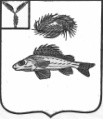 АДМИНИСТРАЦИЯДЕКАБРИСТСКОГО МУНИЦИПАЛЬНОГО ОБРАЗОВАНИЯЕРШОВСКОГО РАЙОНА САРАТОВСКОЙ ОБЛАСТИРАСПОРЯЖЕНИЕот 07.06.2018 г.										№ 35Об отмене распоряжения администрацииДекабристского МО от 05.02.2018 г. № 10«О звене территориальной подсистемы единой государственной системы предупреждения и ликвидации чрезвычайных ситуаций Декабристского МО»На основании протеста прокуратуры Ершовского района от 01.06.2018 г. № 28-2018 на распоряжение администрации Декабристского МО Ершовского МР от 05.02.2018 г. «О звене территориальной подсистемы единой государственной системы предупреждения и ликвидации чрезвычайных ситуаций Декабристского МО»:	1. Отменить распоряжение администрации Декабристского МО Ершовского МР от 05.02.2018 г. «О звене территориальной подсистемы единой государственной системы предупреждения и ликвидации чрезвычайных ситуаций Декабристского МО».Глава Декабристского МО						Полещук М.А.